Your recent request for information is replicated below, together with our response.1. Are police officers rewarded above their salary per number of arrests?No, the number of arrests per officer is not routinely monitored and there is no financial incentive attached.
2. Why can you answer FOI request within 4 weeks but complaints about police you handle for more than a year?In terms of section 17 of the Act, the information sought is not held by Police Scotland - namely an explanation comparing FOI and Complaint handling timescales.I can however advise you that FOI requests are subject to a statutory timescale of 20 working days and are dealt with by the Information Management Department whereas Complaints Against the Police are dealt with by our Professional Standards Department.If you require any further assistance, please contact us quoting the reference above.You can request a review of this response within the next 40 working days by email or by letter (Information Management - FOI, Police Scotland, Clyde Gateway, 2 French Street, Dalmarnock, G40 4EH).  Requests must include the reason for your dissatisfaction.If you remain dissatisfied following our review response, you can appeal to the Office of the Scottish Information Commissioner (OSIC) within 6 months - online, by email or by letter (OSIC, Kinburn Castle, Doubledykes Road, St Andrews, KY16 9DS).Following an OSIC appeal, you can appeal to the Court of Session on a point of law only. This response will be added to our Disclosure Log in seven days' time.Every effort has been taken to ensure our response is as accessible as possible. If you require this response to be provided in an alternative format, please let us know.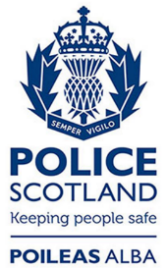 Freedom of Information ResponseOur reference:  FOI 24-1244Responded to:  06 June 2024